Read and draw.a)                                             b)                                            c)                                               d) 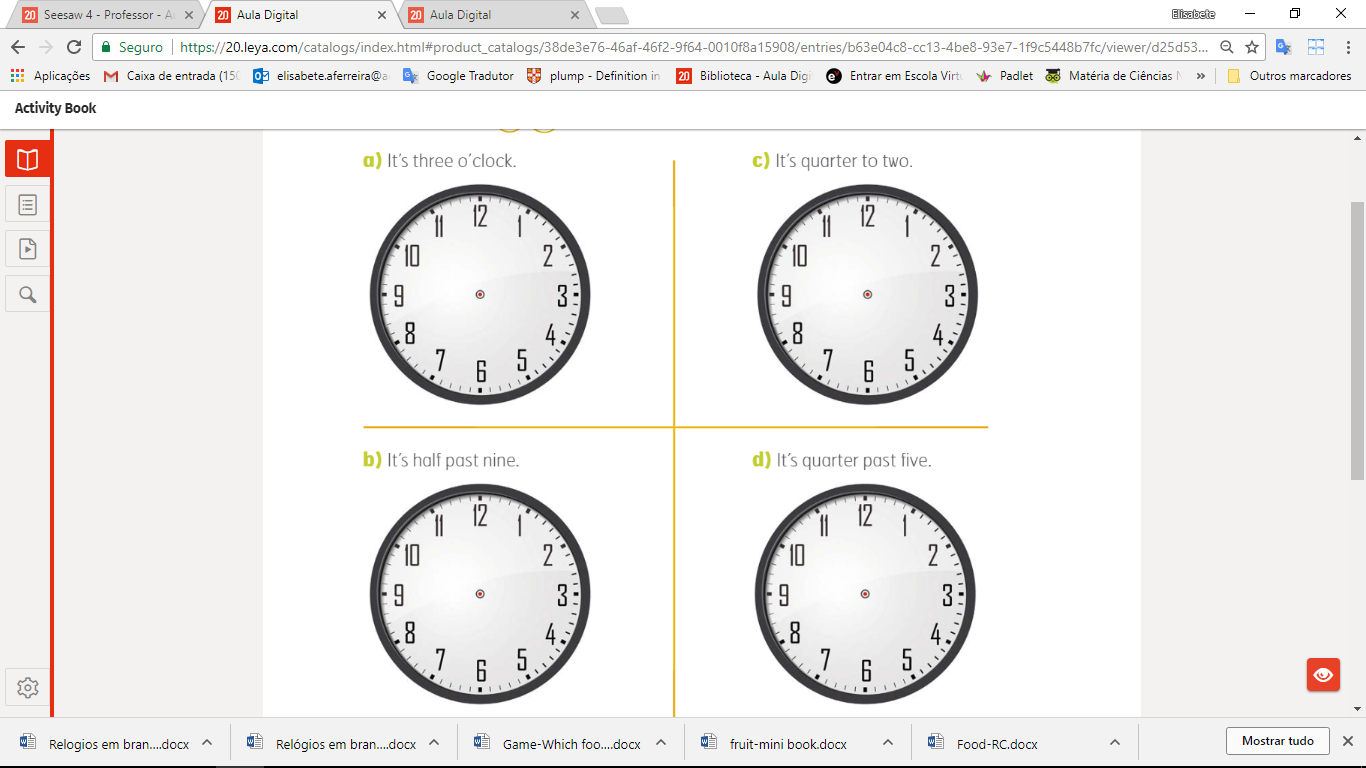 2)  What time is it?a)                                             b)                                            c)                                               d) 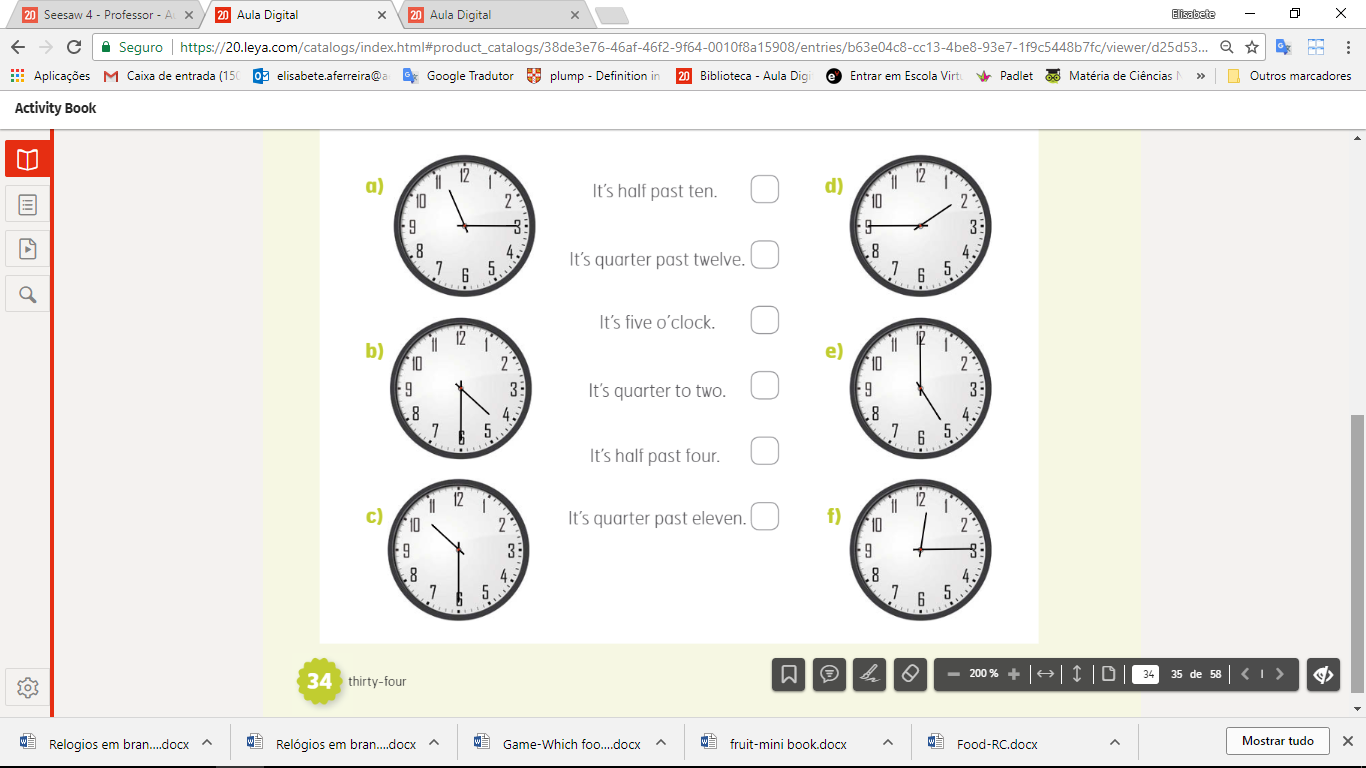 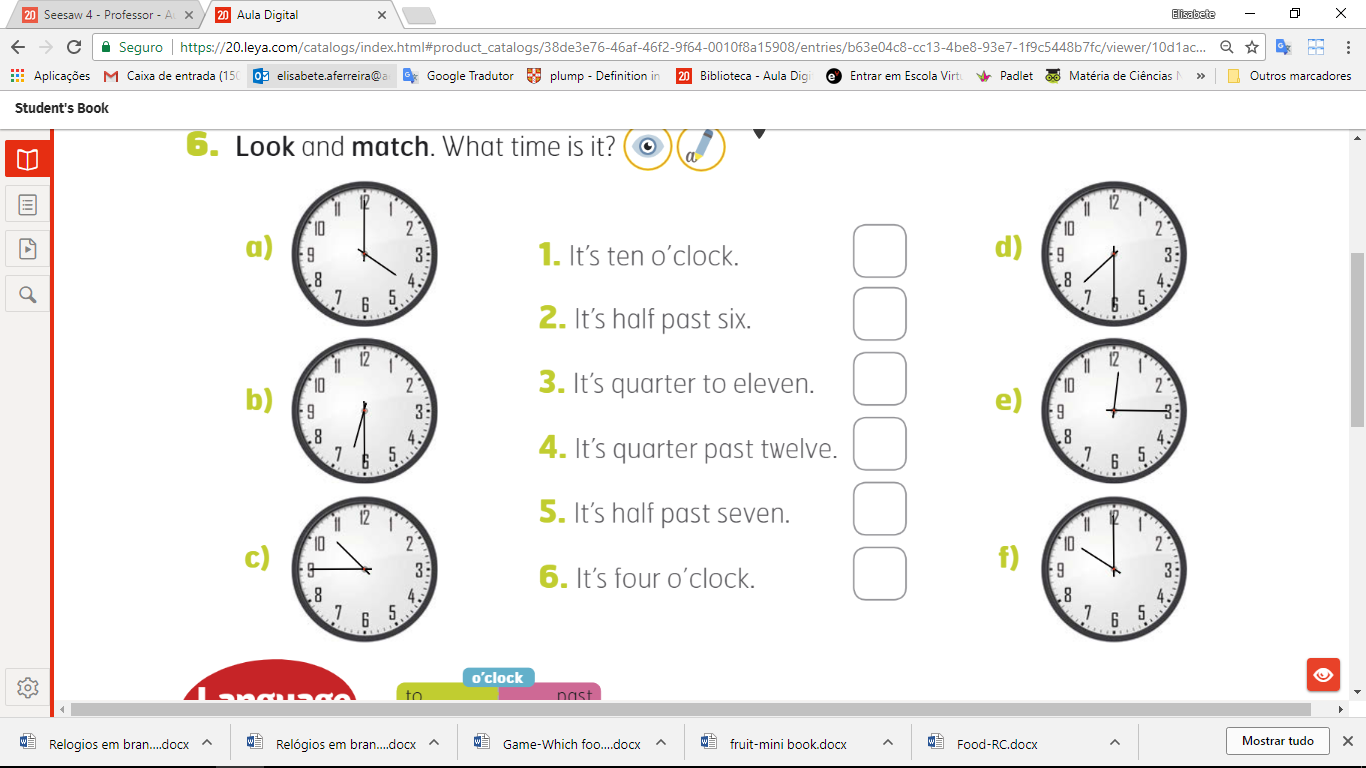 2)  Match.ANSWER KEYEXERCISE 1a)                                             b)                                            c)                                               d) EXERCISE 2It’s ten o’clockIt’s half past fourIt’s five o’clockIt’s half past sevenEXERCISE 3At eight o’clock in the morning – Breakfast At twelve o’clock in the afternoon – Lunch At half past three in the afternoon – Afternoon snackAt seven o’ clock in the evening – Dinner At half o’clock nine in the evening – Supper Name: ____________________________    Surname: ____________________________    Nber: ____   Grade/Class: _____Name: ____________________________    Surname: ____________________________    Nber: ____   Grade/Class: _____Name: ____________________________    Surname: ____________________________    Nber: ____   Grade/Class: _____Assessment: _____________________________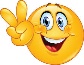 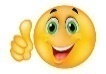 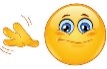 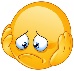 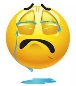 Date: ___________________________________________________    Date: ___________________________________________________    Assessment: _____________________________Teacher’s signature:___________________________Parent’s signature:___________________________